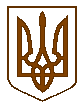 УКРАЇНАБілокриницька   сільська   радаРівненського   району    Рівненської    області(двадцять п’ята чергова сесія сьомого скликання)РІШЕННЯвід  14 лютого   2018 року                                                                               № 686                                                                        Про стан медицини на території сільської радиЗаслухавши та обговоривши інформацію завідувача комунального закладу «Рівненський районний центр первинної медико-санітарної допомоги» Білокриницької амбулаторії загальної практики-сімейної медицини Рівненського району Рівненської області Я. Панчука, розглянувши інформаційну довідку подану ним, керуючись Законом України «Основи законодавства України про охорону здоров'я», на виконання розпоряджень голови районної державної адміністрації № 365 від 17.05.2012 року «Про забезпечення доступної та якісної лікувально-профілактичної допомоги інвалідам та ветеранам Великої Вітчизняної війни», № 338 від 06.08.2015 року «Про районну цільову соціальну програму протидії ВІЛ-інфекції/СНІДу на 2015-2018 роки», №659 від 24.12.2013 року «Про районну програму підтримки інвалідів з вадами зору та слуху на 2014-2018 роки», №37 від 02.02.2016 року «Про стан профілактики сказу в Рівненському районі», відповідно до плану роботи сесії сільської ради на І квартал 2018 року та з метою забезпечення надання якісної медичної допомоги населенню, керуючись Законом України «Про місцеве самоврядування в Україні», сесія  Білокриницької сільської радиВ И Р І Ш И ЛА:Інформацію завідувача комунального закладу «Рівненський районний центр первинної медико-санітарної допомоги» Білокриницької амбулаторії загальної практики-сімейної медицини Рівненського району Рівненської області Я. Панчука  взято до уваги.Про хід виконання даного рішення заслухати на черговому засіданні сесії сільської ради згідно плану роботу ради.Контроль за виконанням даного рішення покласти на голову комісії з питань охорони здоров’я, використання природних ресурсів та постраждалих в наслідок аварії на ЧАЕС, О. Ящук.Сільський голова                                                                                                 Т. Гончарук	                                  			               ІНФОРМАЦІЙНА ДОВІДКАпро стан медицини на території сільської радиза 2017 рікБілокриницька амбулаторія ЗПСМ розташована в селі Біла Криниця  на 2 поверсі двохповерхового будинку в пристосованому приміщені і займає 15 кімнат. Амбулаторія надає лікарську допомогу  жителям сіл Біла Криниця, Антопіль, Глинки, Городище. На ФАПах даних  сіл працюють досвідчені фельдшера. На ФАП с. Городище працює сімейний лікар,фельдшер і патронажна медсестра. У ФАПі с. Глинки та Антопіль проведено капітальний ремонт. За кошти сільської ради закуплено нову машина швидкої допомоги. Амбулаторія забезпечена санітарним транспортом і паливо-мастильними матеріалами. Згідно штатного розпису середнім та молодшим медперсоналом укомплектована повністю. Працівникам амбулаторії надається меддопомога населенню,проводиться санітарно-освітня і профілактична  робота на дільниці. Структура населення дільниці: всього - 6957, дітей- 1402, до року - 76, працездатне населення - 4235, жінки дітородного віку - 1727, жінки старше 15 років - 2911, жінки старше 18 років- 2836. Потерпілі від аварії на ЧАЕС: всього - 212 в т. ч ліквідатори - 25, переселенці - 81, підлітки - 25, діти - 81, які ротягом року були 100% оглянуті. Ветерани війни - 105 чол. в т. ч. ІВВ - 7чол., УБД - 26 чол., УВВ - 56 чол., ОПП - 14 чол., які також протягом року були оглянуті 100%. Кількість осіб похилого віку становить 1404, поширеність - 333,5, захворюваність - 872,5. Відвідування в амбулаторії і на дому прийом хворих проводиться лікарями: загальної практики – сімейної медицини, акушер-гінекологом, стоматологом. Всього відвідувань заплановано 14204, виконано - 16509, з них сімейними лікарями заплановано - 8700, виконано - 10926, акушер-гінекологом заплановано - 1872, виконано - 1775, стоматологом заплановано - 3632, виконано - 3808. Поширеність та захворюваність дорослого населення становить на 1000 населення: поширеність - 1759,2, захворюваність - 597,7. Поширеність та захворюваність дитячого населення  на 1000 населення: поширеність - 1474,1. Діяльності Білокриницької АЗП-СМ КЗ «РРЦПМСД» суттєво, в більшості випадків мають позитивний характер. Діти групи ризику:  недоношені - 3, штучне вигодовування – 10, одинокі матері – 2, часто хворіючі – 9, перинатальна патологія – 11, гемолітична х-ба - 0, рахіт –0, анемії – 1.Демографічні показники: народжуваність - 76, показник - 11,1. Смертність загальна - 74, показник - 10,6, природній приріст - 0,5. Структура смертності по нозологічним одиницям: 1 місце займають х-би с-ми кровообігу – 47 чол., 2 місце хвороби нервової системи – 14 чол. 3 місце-злоякісні новоутворення – 13 чол. Смертність на 1 тис. населення становить 6,7 %,  смертність в працездатному віці 23 випадки. Онкозахворюваність - первинно взято на облік  21  хворих. Запущених  5  випадків інфекційної захворюваность. За 2017 рік знаходиться на обліку - 47 хворих: з активним туберкульозом - 4  чол., з них запущений - 1, неактивний туберкульоз – 43. Рівень травматизму на 1000 жителів серед дорослих 8,4, серед дітей - 21,8. Первинний вихід на інвалідність дорослого населення становить  9 чоловік. Захворюваність з тимчасовою втратою працездатності  кількість л/л - 230, днів непрацездатності - 1402, середня тривалість перебування-6,1, декретна відпустка - 6. Стаціонар на дому.За 12 місяців 2017  року  проліковано хворих  на дому  452 чоловік, покращення стану – 436, без покращення стану - 0, госпіталізовано – 16, померло - 0, проліковано 30  ветеранів  війни. Робота стоматологічного кабінету. Кількість пролікованих хворих - 3808, запломбовано зубів - 2409, видалено зубів -  733, оздоровлено хворих - 805, трудових одиниць – 6865,0, оглянуто школярів - 407, підлягало санації - 263, сановано школярів - 170. Робота фізіотерапевтичного кабінету - число осіб , що закінчили лікування - 1195, з них дітей до - 14 років- 590, кількість відпущених процедур - 11150. Флюрографія: заплановано - 2480, виконано - 1746. Лабораторія – всього - 12216, з них: загально-клінічні - 6245, гематологічні - 5115, біохімічні - 595, імунологічні - 216. Маніпуляційний кабінет обслужено хворих - 2803, кількість зроблених процедур - 644. Протиепідемічна робота: важливе місце в роботі дільниці займають профілактичні щеплення. Виконання щеплень може бути представлене в наступній таблиці :Санітарно- освітня робота. Прочитано лекцій -38, проведено бесід-936.Висновки :Постійно контролювати виконання плану профілактичних щеплень.Добитися охоплення цитологічним обстеженням жінок до 93% шляхом активного залучення жінок до онкообстеження.Приділяти достатню увагу роботі з диспансерною групою кардіологічного профілю з метою зниження смертності від хвороб с-ми кровообігу.Працювати над раннім  виявленням хворих з активними формами туберкульозу.Завідувач КЗ «Рівненський районний центр ПМСД»  Білокриницької амбулаторії ЗПСМ                                                        Я. ПанчукПленарне засідання двадцять п’ятої  чергової сесії Білокриницької сільської ради сьомого скликання14 лютого  2018 року
ВІДОМІСТЬдля поіменного голосування з питання:«Про стан медицини на  території сільської ради»Голосували:    «за» - 	18	                          «проти» - 	0	                          «утримався» - 	0	                          «не голосував» - 	0	Голова комісії                                                                      ____________________Секретар комісії                                                                   ____________________Член комісії                                                                          ____________________Найменування2016201620172017НайменуванняпланвиконанняпланвиконанняВакцинація дифтерії,кашлюку, правцю255332883Вакцинація поліомієліту20095197401 ревакцинація дифтерії328532861в т. ч. 18 міс.9009331 ревакцинація поліомієліту2518928020в т. ч. 18 міс.90199382 ревакцинація дифтерії 6 р.594213132522 ревакцинація поліомієліту 6 р10098107453 ревакцинація дифтерії,16 р.489102243 ревакцинація поліомієліту, 14 р.74616740АДП–м дорослі23271033204270Вакцинація кору, паротиту, краснухи25635289165Ревакцинація  кору, паротиту, краснухи   6 р.21647248138Вакцинація БЦЖ17716610038Ревакцинація БЦЖ3231480Вакцинація гепатиту3783538284№з/пПрізвище, ім’я, по батьковіЗаПротиУтри-мавсяНе приймав участь в голосу-ванні1.Гончарук Тетяна Володимирівназа2.Галябар Роман Олександровичза3.Власюк Світлана Андріївнавідсутня4.Данилюк Наталія Василівназа5.Семенюк Марія Петрівназа6.Дем'янчук Віталій Григоровичза7.Зданевич Оксана Данилівнавідсутня8.Кисіль Тетяна Михайлівназа9.Панчук Ярослав Петровичза10.Ящук Оксана Костянтинівназа11.Целюк Тетяна Лонгінівназа12.Плетьонка Андрій Васильовичза13.Вовчик Юрій Анатолійовичза14.Дубіч Анатолі Миколайовичза15.Захожа Інна Анатоліївнавідсутня16.Морозюк Оксана Дмитрівназа17.Казмірчук Олена Юріївназа18.Денисюк Іван Миколайовичвідсутній19.Кравченко Алла Дмитрівназа20.Люльчик Валерій Федоровичза21.Клименко Тарас Володимировичза22.Ляшецька Надія Миколаївназа23.Ящук Олена АдамівнавідсутняВсього:Всього:18